МУНИЦИПАЛЬНОЕ БЮДЖЕТНОЕ ОБЩЕОБРАЗОВАТЕЛЬНОЕ УЧРЕЖДЕНИЕ ЛИЦЕЙ № 4Г-К КИСЛОВОДСК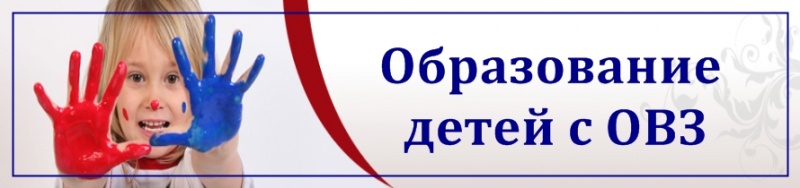 «ВВЕДЕНИЕ ФГОС ДЛЯ ОБУЧАЮЩИХСЯ С ОВЗ. СОЗДАНИЕ СПЕЦИАЛЬНЫХ ОБРАЗОВАТЕЛЬНЫХ УСЛОВИЙ ДЛЯ ОБУЧЕНИЯ ДЕТЕЙ С ОВЗ И ПРОБЛЕМАМИ ЗДОРОВЬЯ»Выступление на городской августовской педагогической конференции заместителя директора по УВРМБОУ Лицей № 4 ЕРИЦЯН Тамары  ОганесовныАвгуст, 2016 г.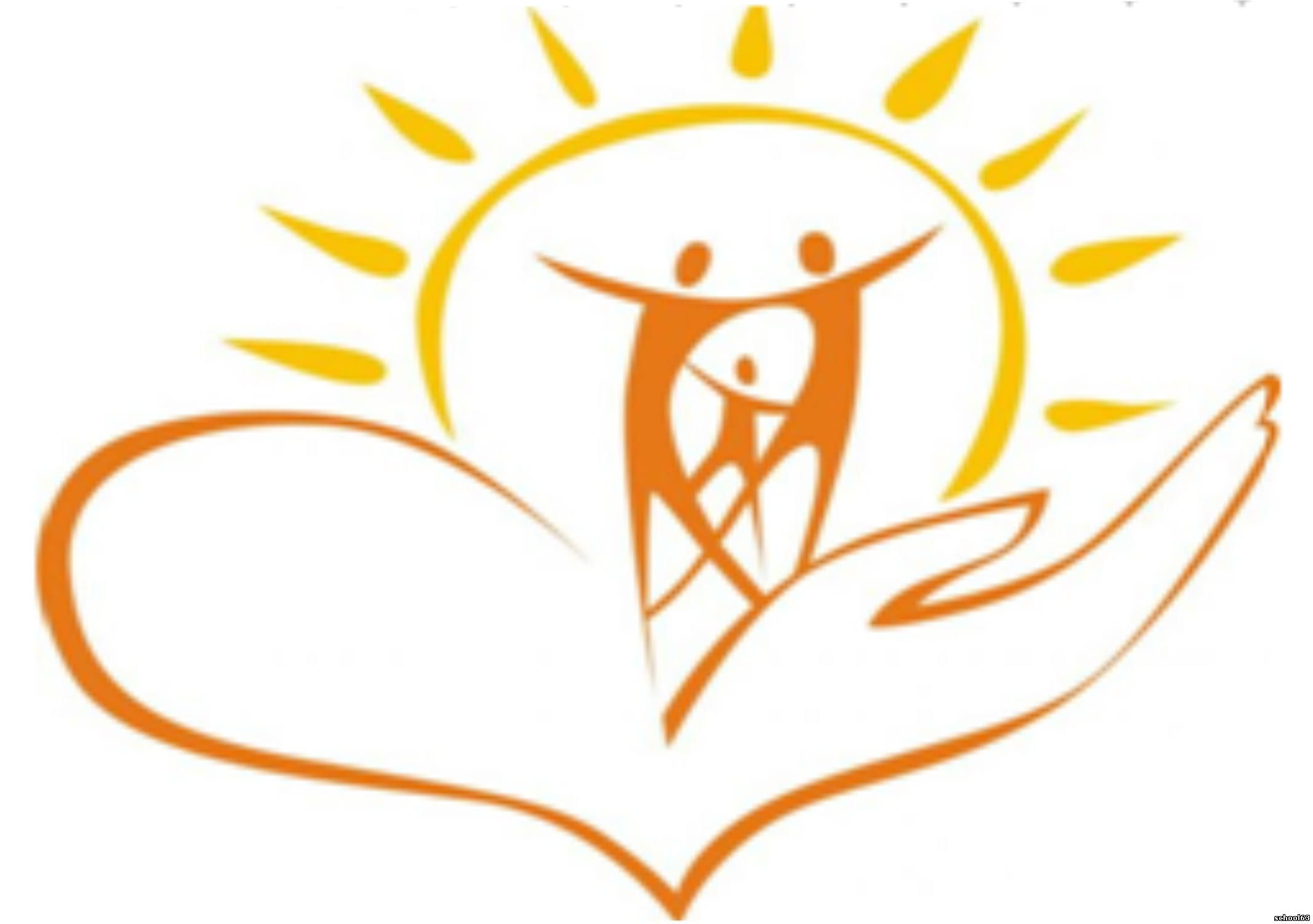         Одна из приоритетных целей социальной политики России – модернизация образования в направлении повышения доступности и качества для всех категорий граждан. В связи с этим, значительно возрос заказ общества на инклюзивное образование.       В результате воздействия многих неблагоприятных факторов за последние 2-десятилетия резко возросло число детей с различными формами нарушений психического и соматического развития. Около 5-7% из них – дети с нарушениями генетического характера, результатом которых являются характерные особенности их психического и интеллектуального развития. Наиболее распространенная форма таких нарушений (до 10% из этих детей) – синдром Дауна. Также отмечается значительное увеличение количества детей с выраженными расстройствами аутистического спектра.       В последние годы в рамках общемирового процесса наблюдается новая тенденция – родители не  хотят отдавать своих детей в закрытые учреждения интернатного типа и воспитывают их в семьях, устраивая их в общеобразовательные школы, детские сады. Это желание родителей закреплено законодательно, ФЗ «Об образовании» № 273- ФЗ.  Обеспечение реализации права детей с ограниченными возможностями здоровья на образование является одной из важнейших задач государственной политики не только в области образования, но и в области демографического и социально-экономического развития Российской Федерации. Определение необходимых условий для получения образования, адекватного возможностям ребенка с ОВЗ, ребенка-инвалида опирается на решения  заседания президиума Совета при Президенте Российской Федерации по реализации приоритетных национальных проектов и демографической политики (раздел III п. 5 протокола от 18 апреля 2008 г.).       Отмечается, что получение детьми с ограниченными возможностями здоровья и детьми-инвалидами образования является одним из основных и неотъемлемых условий их успешной социализации, обеспечения их полноценного участия в жизни общества, эффективной самореализации в различных видах профессиональной и социальной деятельности.       Особенности организации образовательной деятельности для обучающихся с ОВЗ определяются Минобрнауки России совместно с федеральным органом исполнительной власти, осуществляющим функции по выработке государственной политики и нормативно-правовому регулированию в сфере социальной защиты населения.       Новый Закон об образовании дает спектр базовых определений, в частности даны определения обучающийся с ОВЗ, инклюзивное образование, адаптированная образовательная программа:обучающийся с ограниченными возможностями здоровья – физическое лицо, имеющее недостатки в физическом и (или) психологическом развитии, подтвержденные психолого-медико-педагогической комиссией и препятствующие получению образования без создания специальных условий;инклюзивное образование – обеспечение равного доступа к образованию для всех обучающихся с учетом разнообразия особых образовательных потребностей и индивидуальных возможностей;адаптированная образовательная программа – образовательная программа, адаптированная для обучения лиц с ОВЗ с учетом особенностей их психофизического развития, индивидуальных возможностей и при необходимости обеспечивающая коррекцию нарушений развития и социальную адаптацию указанных лиц.       В целях обеспечения реализации права на образование обучающихся с ОВЗ  устанавливаются федеральные государственные стандарты образования указанных лиц или включаются в ФГОС специальные требования.       Образование обучающихся с ОВЗ может быть организовано:совместно с другими обучающимися;в отдельных классах, группах;в отдельных организациях, осуществляющих образовательную деятельность.       Организация обучения детей с ОВЗ в образовательных учреждениях общего типа, расположенных, как правило, по месту жительства ребенка и его родителей, позволяет избежать помещения детей на длительный срок в интернатное учреждение, создать условия для их проживания и воспитания в семье, обеспечить их постоянное общение с нормально развивающимися детьми и, таким образом, способствует эффективному решению проблем социальной адаптации и интеграции в общество.       Основная статья, в которой определены особенности  обучения лиц с ОВЗ это статья 79 «Организация получения образования обучающимися с ограниченными возможностями здоровья». Закон обязывает создать специальные условия для обучения рассматриваемой нами групп лиц и конкретизирует эти условия: использование специальных образовательных программ и методов обучения и воспитания, специальных учебников, учебных пособий и дидактических материалов, специальных технических средств обучения коллективного и индивидуального пользования, предоставление услуг ассистента (помощника), оказывающего необходимую  техническую помощь, проведение групповых и индивидуальных коррекционных занятий, обеспечение доступа в здания организаций, осуществляющих образовательную деятельность, и другие условия, без которых  невозможно или затруднено освоение образовательных программ обучающимися с ОВЗ.       Содержание образования и условия организации обучения и воспитания обучающихся с ОВЗ определяются адаптированной образовательной программой, а для инвалидов также в соответствии с индивидуальной программой реабилитации инвалида.       Под специальными условиями,  для получения образования обучающимися с ОВЗ понимаются условия обучения, воспитания и развития таких обучающихся, включающие в себя:использование специальных образовательных программ и методов обучения и воспитания;специальных учебников, учебных пособий и дидактических материалов;специальных технических средств обучения коллективного и индивидуального пользования;предоставление услуг ассистента (помощника), оказывающего необходимую техническую помощь;проведение групповых и индивидуальных коррекционных занятий;обеспечение доступа в здания организаций, осуществляющих образовательную деятельность;других условия, без которых невозможно или затруднено освоение образовательных программ обучающимися с ОВЗ.       При получении образования обучающимся с ОВЗ предоставляются бесплатно специальные учебники и учебные пособия, или иная литература, а также услуги сурдопереводчиков и тифлосурдопереводчиков.       Отдельные организации, осуществляющие образовательную деятельность по адаптированным основным общеобразовательным программам, создаются органами государственной власти субъектов Российской Федерации для глухих, слабослышащих, позднооглохших, слепых, слабовидящих, с тяжелыми нарушениями опорно-двигательного аппарата, с задержкой психического развития, с умственной отсталостью, с расстройствами аутистического  спектра, со сложными дефектами и других обучающихся с ОВЗ.       Государство в лице уполномоченных им органов государственной власти РФ  и органов государственной власти субъектов РФ  обеспечивает подготовку педагогических работников, владеющих специальными педагогическими подходами  и методами обучения и воспитания обучающихся с ОВЗ, и содействует привлечению таких работников в организации, осуществляющих образовательную деятельность.        Естественно, что в Законе установлены не только нормы, связанные непосредственно с правом на получение образования, в нем затронуты и смежные права, в том числе и право обучающихся с ОВЗ, проживающих в организации, осуществляющей образовательную деятельность, находиться на полном государственном обеспечении и обеспечиваться питанием, одеждой, обувью, мягким и жестким инвентарем, все обучающиеся с ОВЗ обеспечиваются бесплатным двухразовым питанием; на стипендии и другие денежные выплаты, особый порядок к приему на обучение в организацию, осуществляющую образовательную деятельность, преференции при оплате родителей (законных представителей) за присмотр и уход за детьми, осваивающими образовательные программы .       Кроме этого, статья 48 «Обязанности и ответственность педагогических работников» обязывает всех педагогов учитывать особенности психофизического развития обучающихся и состояние их здоровья, соблюдать специальные условия, необходимые для получения образования лицами с ОВЗ, взаимодействовать при необходимости с медицинскими организациями.       Ориентируясь на интеграцию и совместное обучение детей разных категорий, обучение детей с особыми потребностями по адаптированной программе, Закон не упустил и особые случаи, в частности для обучающихся, нуждающихся в длительном лечении, детей-инвалидов, которые по состоянию здоровья не могут посещать образовательные организации, обучение по образовательным программам начального  общего, основного общего и среднего общего образования на дому или в медицинских организациях. В частности статья 41 «Охрана здоровья обучающихся» говорит о том, что для обучающихся, осваивающих основные общеобразовательные  программы и нуждающихся в длительном лечении, создаются образовательные организации, в том числе санаторные, в которых проводятся необходимые лечебные, реабилитационные  и оздоровительные мероприятия для таких обучающихся. Обучение таких детей, а также детей-инвалидов, которые по состоянию здоровья не могут посещать образовательные организации, может быть также организовано образовательными организациями на дому или в медицинском учреждении. Основанием для организации обучения на дому или в медицинском учреждении являются заключение медицинской организации и в письменной форме обращение родителей (законных представителей).       Свое выступление хочется закончить словами известного французского писателя  Антуана де Сент-Экзюпери: «Если я чем-то на тебя не похож, я этим вовсе не оскорбляю тебя, а,  напротив, одаряю».  Кроме всех вышеперечисленных условий  для обучения детей с ОВЗ, необходимы еще и чисто человеческое отношение к данной категории ребят как со стороны педагогов, так и со стороны всего общества, в котором живут наши дети!!!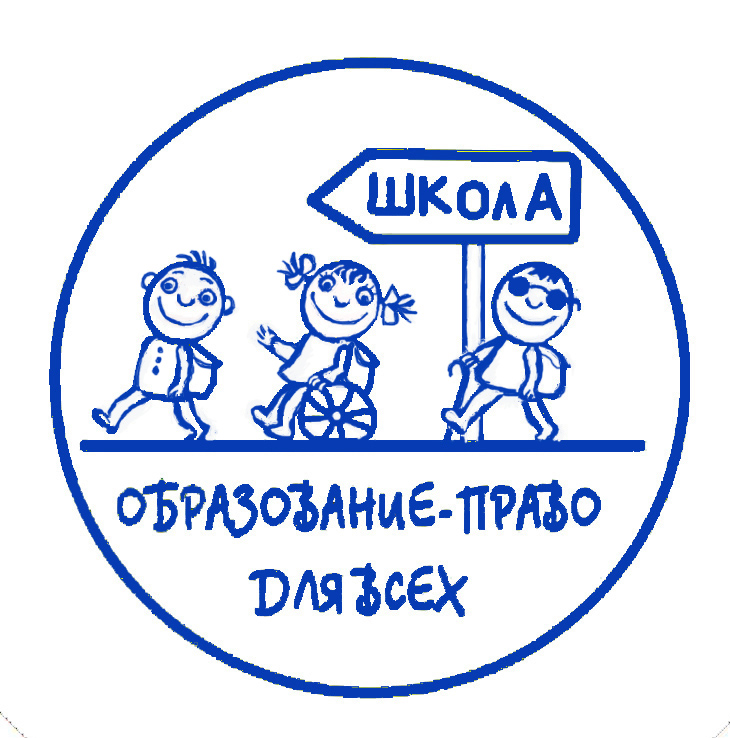 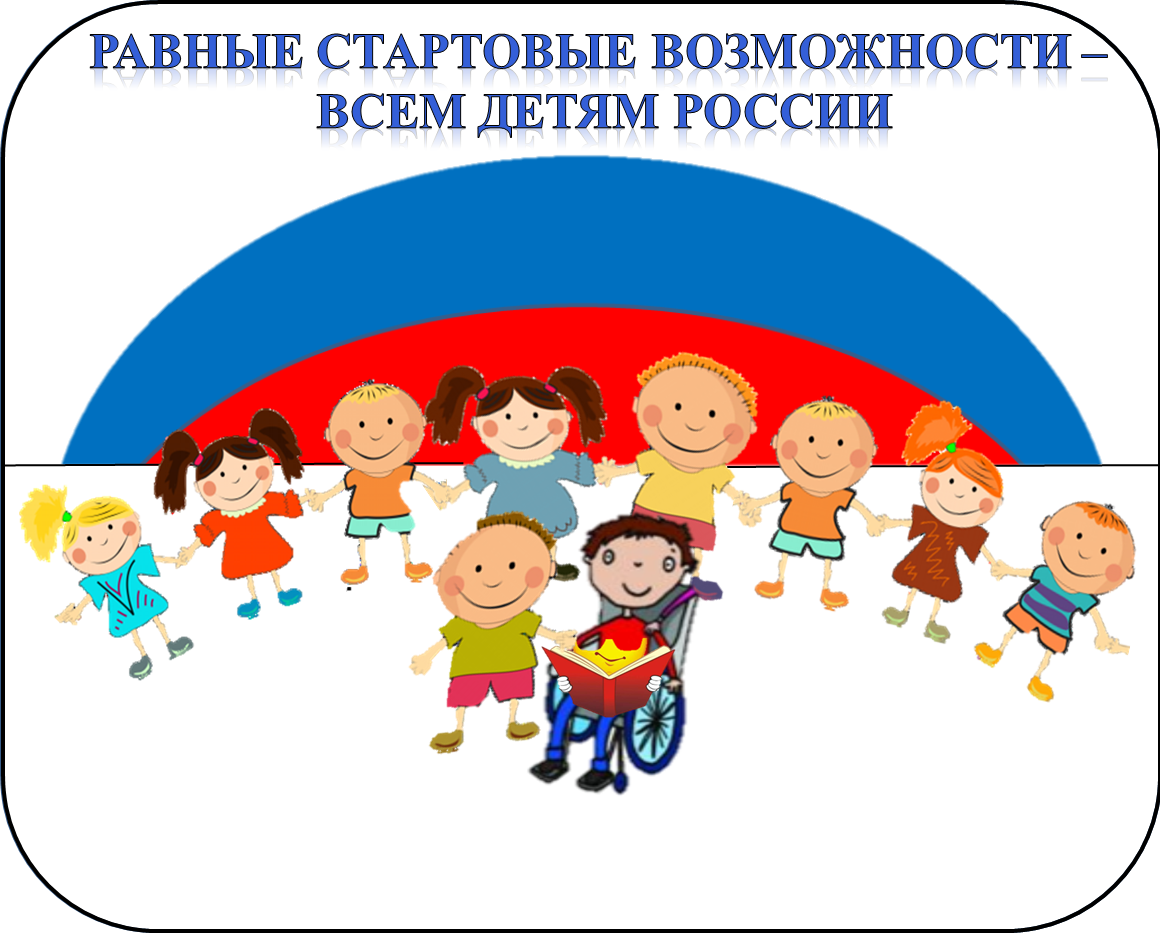 